A Joyson Safety Systems a világ autóipari biztonsági berendezéseinek piacvezető gyártója, 6.4 milliárd Euro árbevétellel és világszerte több, mint 50,000 munkavállalóval. Elkötelezettek vagyunk az innováció és a fejlődés iránt. Az autóipar megbízható és hozzáértő partnereként biztonsági rendszereket és alkatrészeket fejlesztünk és gyártunkSzakmai gyakorlati helyet keresel? Akkor jó hírünk van!Jelentkezz hozzánk, és mi a Joyson Safety Systems Hungary Kft-nél ezt a csomagot biztosítjuk Neked:  Vállalati mentor, szakmai segítség a gyakorlat soránNagyvállalati környezetModern ipari technológiákAutóipari tapasztalatSzakdolgozat témaJelentkezz még ma, hogy elcsípd a limitált helyek egyikét a dualis@eu.joysonsafety.com címen!Joyson Safety Systems Hungary Kft3516 Miskolc, Joyson u. 1Telefon +36/46/407-925dualis@eu.joysonsafety.comhttps://joysonsafety.hrmaster.hu/allasok.html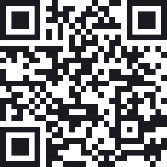 